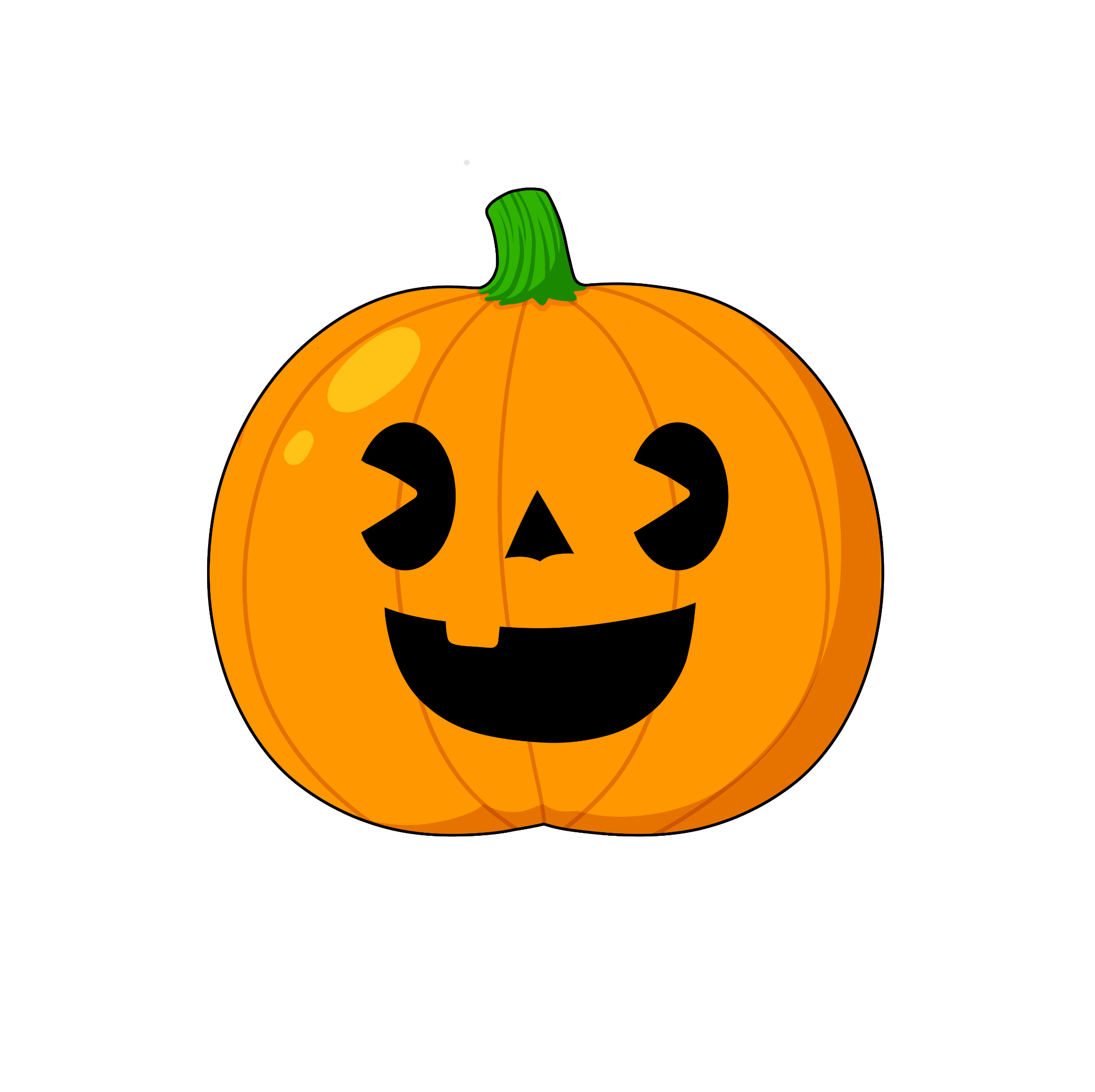 Minwendam.S/he is happy.Niminwendam. I am happy.Giminwendam. You are happy.Minwendam. S/he is happy.Gaawiin niminwendanzii. I am not happy.Gaawiin giminwendanzii. You are not happy.Gaawiin minwendanzii. S/he is not happy. Giminwendam ina? Are you happy?Minwendam ina? Is s/he happy?
Aaniin dash wenji-minwendaman? 
Why are you happy?Aaniin dash wenji-minwendang?
Why is s/he happy?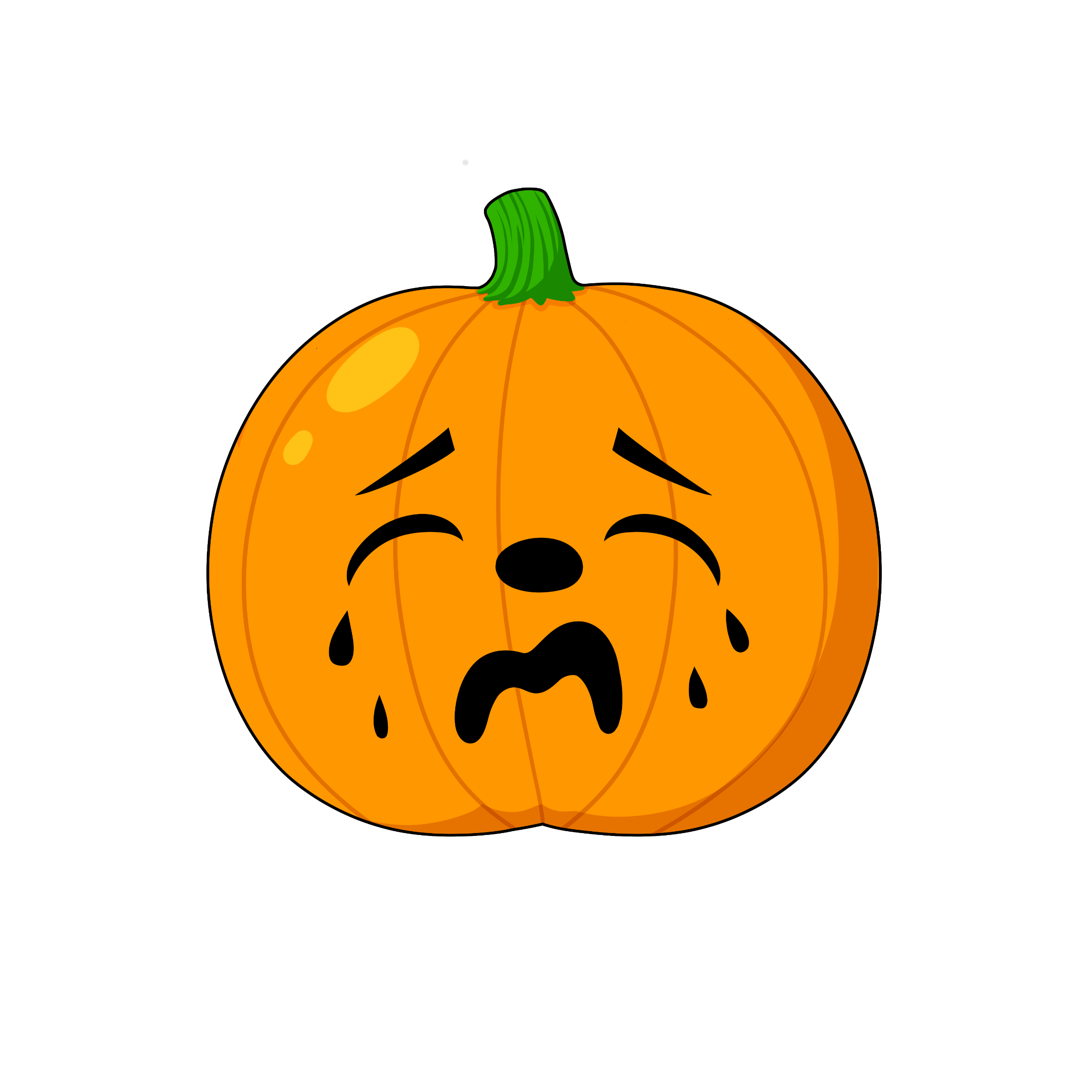 Maanendam.S/he is sad.Nimaanendam. I am sad.Gimaanendam. You are sad.Maanendam. S/he is sad.Gaawiin nimaanendanzii. I am not sad.Gaawiin gimaanendanzii. You are not sad.Gaawiin maanendanzii. S/he is not sad. Gimaanendam ina? Are you sad?Maanendam ina? Is s/he sad?
Aaniin dash wenji-maanendaman? 
Why are you sad?Aaniin dash wenji-maanendang?
Why is s/he sad?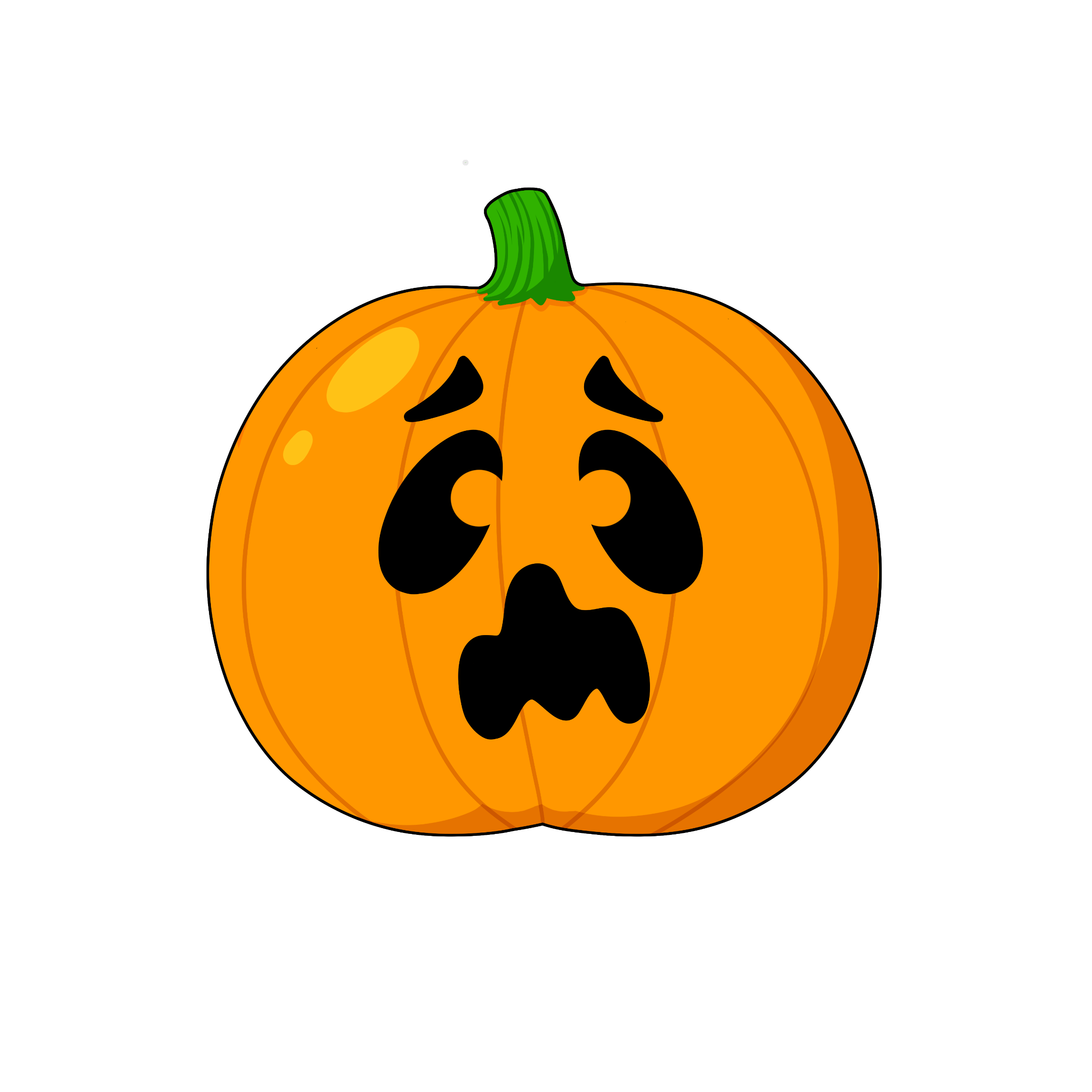 Zegizi.
S/he is scared.Ninzegiz. I am scared.Gizegiz. You are scared.Zegizi. S/he is scared.Gaawiin ninzegizisii. I am not scared.Gaawiin gizegizisii. You are not scared.Gaawiin zegizisii. S/he is not scared. Gizegiz ina? Are you scared?Zegizi na? Is s/he scared?
Aaniin dash wenji-zegiziyan? 
Why are you scared?Aaniin dash wenji-zegizid?
Why is s/he scared?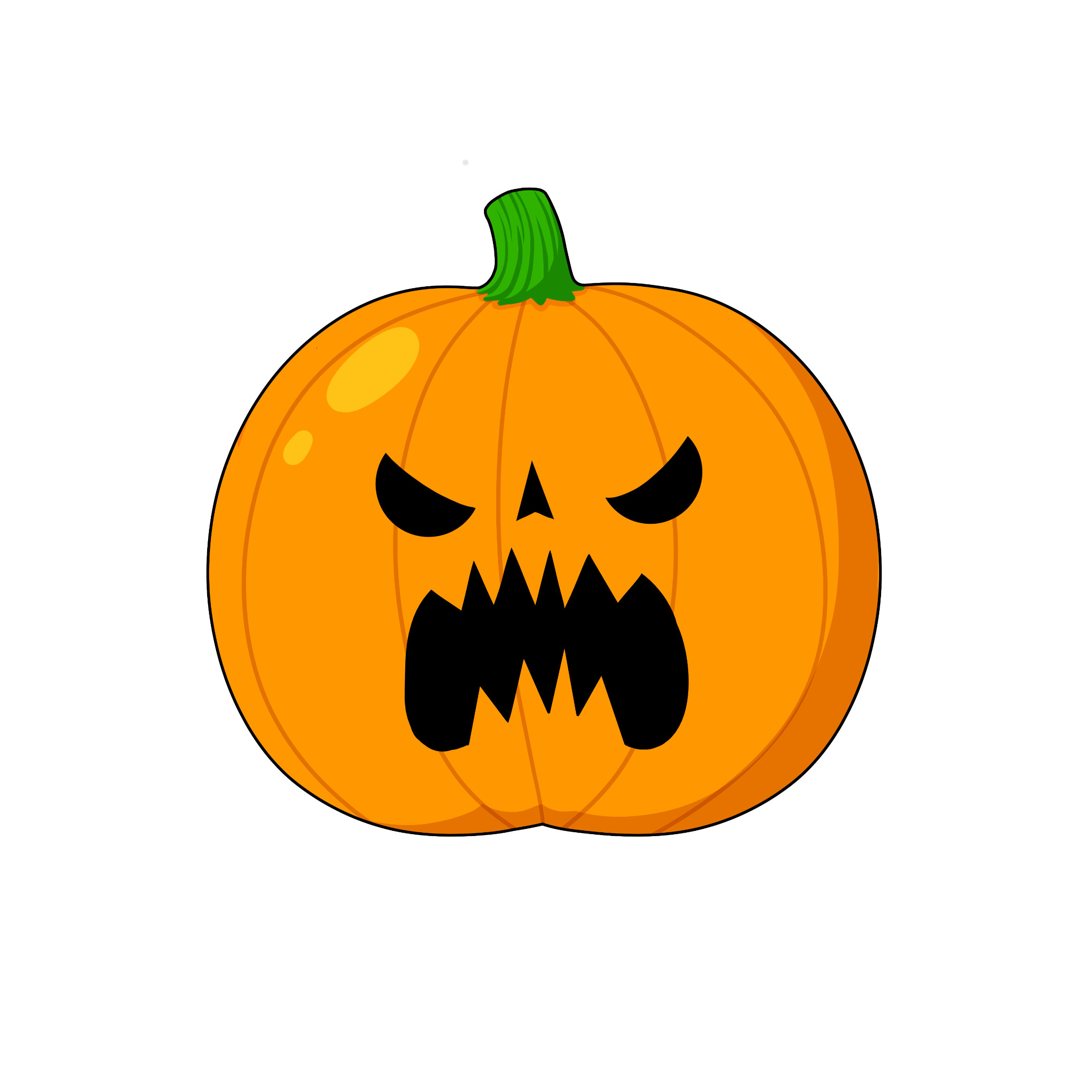 Nishkaadizi.
S/he is mad.Ninishkaadiz. I am mad.Ginishkaadiz. You are mad.Nishkaadizi. S/he is mad.Gaawiin ninishkaadizisii. I am not mad.Gaawiin ginishkaadizisii. You are not mad.Gaawiin nishkaadizisii. S/he is not mad. Ginishkaadiz ina? Are you mad?Nishkaadizi na? Is s/he mad?
Aaniin dash wenji-nishkaadiziyan? 
Why are you mad?Aaniin dash wenji-nishkaadizid?
Why is s/he mad?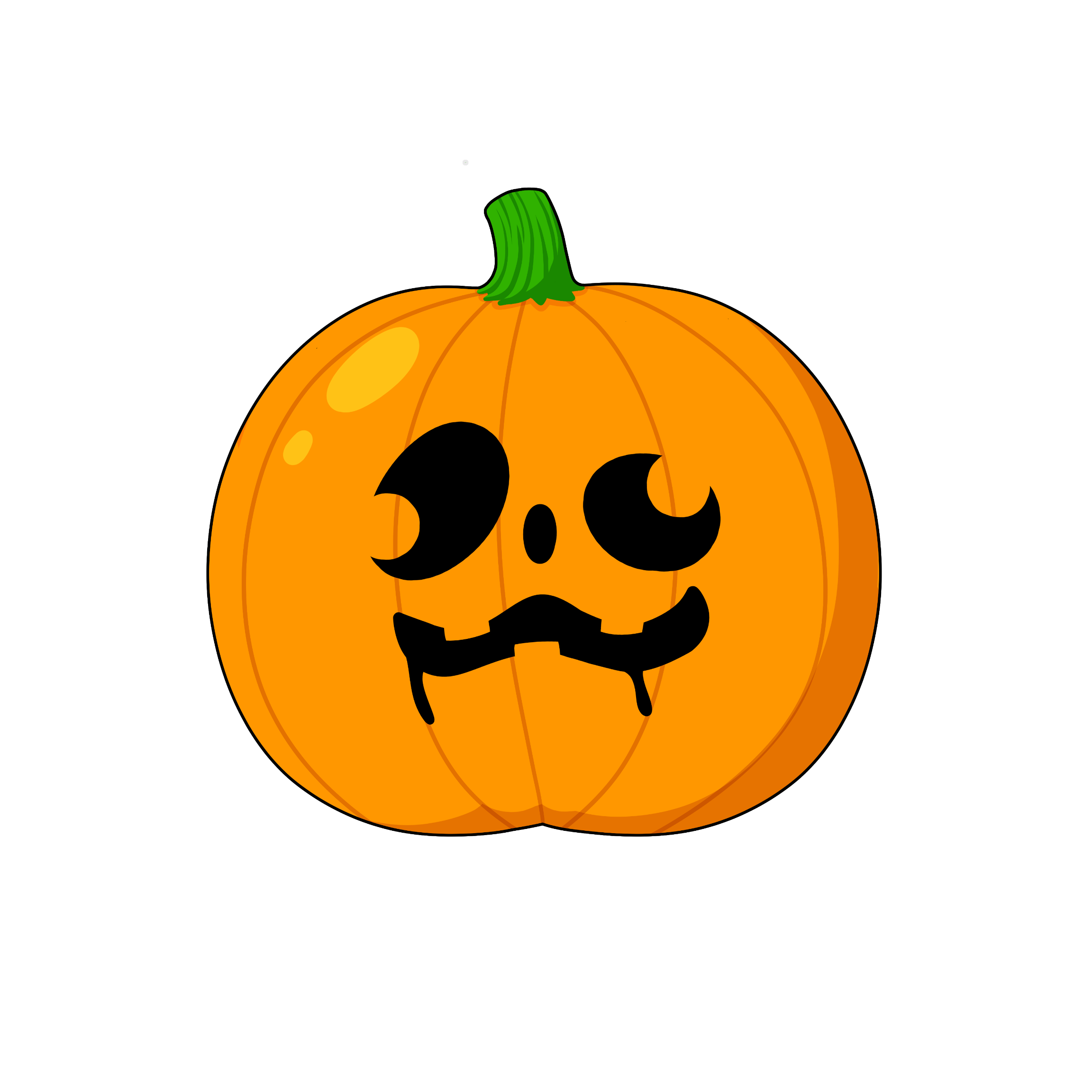 Gagiibaadizi.S/he is silly.Ningagiibaadiz. I am silly.Gigagiibaadiz. You are silly.Gagiibaadizi. S/he is silly.Gaawiin ningagiibaadizisii. I am not silly.Gaawiin gigagiibaadizisii. You are not silly.Gaawiin gagiibaadizisii. S/he is not silly. Gigagiibaadiz ina? Are you silly?Gagiibaadizi na? Is s/he silly?
Aaniin dash wenji-gagiibaadiziyan? 
Why are you silly?Aaniin dash wenji-gagiibaadizid?
Why is s/he silly?